**RETAIN A COPY OF THIS FORM FOR YOUR RECORDS**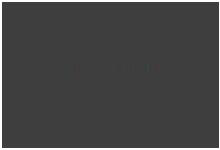 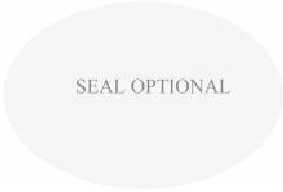 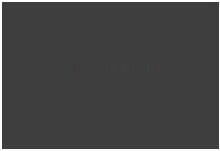 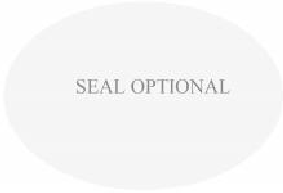 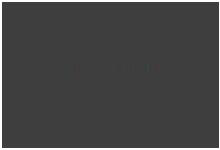 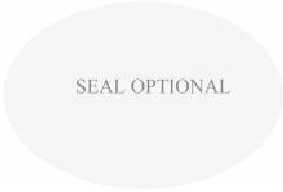 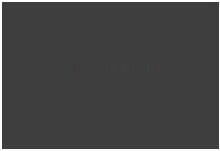 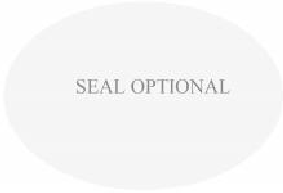 SOTRA CLAIM REQUESTSOTRA CLAIM REQUESTSOTRA CLAIM REQUESTSOTRA CLAIM REQUESTSOTRA CLAIM REQUESTSOTRA CLAIM REQUESTSOTRA CLAIM REQUESTSOTRA CLAIM REQUESTSOTRA CLAIM REQUESTSOTRA CLAIM REQUESTSOTRA CLAIM REQUESTSOTRA CLAIM REQUESTSOTRA CLAIM REQUESTSOTRA CLAIM REQUESTSOTRA CLAIM REQUESTSOTRA CLAIM REQUEST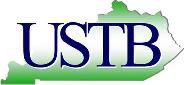 KENTUCKY DEPARTMENT FOR     ENVIRONMENTAL PROTECTIONKENTUCKY DEPARTMENT FOR     ENVIRONMENTAL PROTECTIONKENTUCKY DEPARTMENT FOR     ENVIRONMENTAL PROTECTIONKENTUCKY DEPARTMENT FOR     ENVIRONMENTAL PROTECTIONMail completed form to:DIVISION OF WASTE MANAGEMENT UNDERGROUND STORAGE TANK BRANCH 300SOWER BLVD, SECOND FLOOR FRANKFORT, KENTUCKY 40601502-564-5981http://waste.ky.gov/ustMail completed form to:DIVISION OF WASTE MANAGEMENT UNDERGROUND STORAGE TANK BRANCH 300SOWER BLVD, SECOND FLOOR FRANKFORT, KENTUCKY 40601502-564-5981http://waste.ky.gov/ustMail completed form to:DIVISION OF WASTE MANAGEMENT UNDERGROUND STORAGE TANK BRANCH 300SOWER BLVD, SECOND FLOOR FRANKFORT, KENTUCKY 40601502-564-5981http://waste.ky.gov/ustMail completed form to:DIVISION OF WASTE MANAGEMENT UNDERGROUND STORAGE TANK BRANCH 300SOWER BLVD, SECOND FLOOR FRANKFORT, KENTUCKY 40601502-564-5981http://waste.ky.gov/ustMail completed form to:DIVISION OF WASTE MANAGEMENT UNDERGROUND STORAGE TANK BRANCH 300SOWER BLVD, SECOND FLOOR FRANKFORT, KENTUCKY 40601502-564-5981http://waste.ky.gov/ustFOR STATE USE ONLYFOR STATE USE ONLYFOR STATE USE ONLYFOR STATE USE ONLYGENERAL INFORMATIONGENERAL INFORMATIONGENERAL INFORMATIONGENERAL INFORMATIONGENERAL INFORMATIONGENERAL INFORMATIONGENERAL INFORMATIONGENERAL INFORMATIONGENERAL INFORMATIONGENERAL INFORMATIONGENERAL INFORMATIONGENERAL INFORMATIONGENERAL INFORMATIONGENERAL INFORMATIONGENERAL INFORMATIONGENERAL INFORMATIONAGENCY INTEREST #: 		SOTRA Application #:  	AGENCY INTEREST #: 		SOTRA Application #:  	AGENCY INTEREST #: 		SOTRA Application #:  	AGENCY INTEREST #: 		SOTRA Application #:  	AGENCY INTEREST #: 		SOTRA Application #:  	AGENCY INTEREST #: 		SOTRA Application #:  	AGENCY INTEREST #: 		SOTRA Application #:  	AGENCY INTEREST #: 		SOTRA Application #:  	AGENCY INTEREST #: 		SOTRA Application #:  	AGENCY INTEREST #: 		SOTRA Application #:  	AGENCY INTEREST #: 		SOTRA Application #:  	AGENCY INTEREST #: 		SOTRA Application #:  	AGENCY INTEREST #: 		SOTRA Application #:  	AGENCY INTEREST #: 		SOTRA Application #:  	AGENCY INTEREST #: 		SOTRA Application #:  	AGENCY INTEREST #: 		SOTRA Application #:  	DATE OF PETROLEUM STORAGE TANKREMOVAL:	/	/DATE OF PETROLEUM STORAGE TANKREMOVAL:	/	/DATE OF PETROLEUM STORAGE TANKREMOVAL:	/	/DATE OF PETROLEUM STORAGE TANKREMOVAL:	/	/DATE OF PETROLEUM STORAGE TANKREMOVAL:	/	/DATE OF PETROLEUM STORAGE TANKREMOVAL:	/	/DATE A NO FURTHER ACTION LETTER OR DIRECTIVE LETTERWAS ISSUED FOR THIS PERMANENT CLOSURE:	/	/DATE A NO FURTHER ACTION LETTER OR DIRECTIVE LETTERWAS ISSUED FOR THIS PERMANENT CLOSURE:	/	/DATE A NO FURTHER ACTION LETTER OR DIRECTIVE LETTERWAS ISSUED FOR THIS PERMANENT CLOSURE:	/	/DATE A NO FURTHER ACTION LETTER OR DIRECTIVE LETTERWAS ISSUED FOR THIS PERMANENT CLOSURE:	/	/DATE A NO FURTHER ACTION LETTER OR DIRECTIVE LETTERWAS ISSUED FOR THIS PERMANENT CLOSURE:	/	/DATE A NO FURTHER ACTION LETTER OR DIRECTIVE LETTERWAS ISSUED FOR THIS PERMANENT CLOSURE:	/	/DATE A NO FURTHER ACTION LETTER OR DIRECTIVE LETTERWAS ISSUED FOR THIS PERMANENT CLOSURE:	/	/DATE A NO FURTHER ACTION LETTER OR DIRECTIVE LETTERWAS ISSUED FOR THIS PERMANENT CLOSURE:	/	/DATE A NO FURTHER ACTION LETTER OR DIRECTIVE LETTERWAS ISSUED FOR THIS PERMANENT CLOSURE:	/	/DATE A NO FURTHER ACTION LETTER OR DIRECTIVE LETTERWAS ISSUED FOR THIS PERMANENT CLOSURE:	/	/APPLICANT INFORMATIONAPPLICANT INFORMATIONAPPLICANT INFORMATIONAPPLICANT INFORMATIONAPPLICANT INFORMATIONAPPLICANT INFORMATIONAPPLICANT INFORMATIONAPPLICANT INFORMATIONAPPLICANT INFORMATIONFACILITY INFORMATIONFACILITY INFORMATIONFACILITY INFORMATIONFACILITY INFORMATIONFACILITY INFORMATIONFACILITY INFORMATIONFACILITY INFORMATIONPETROLEUM STORAGE TANK OWNER (APPLICANT’S) NAME:PETROLEUM STORAGE TANK OWNER (APPLICANT’S) NAME:PETROLEUM STORAGE TANK OWNER (APPLICANT’S) NAME:PETROLEUM STORAGE TANK OWNER (APPLICANT’S) NAME:PETROLEUM STORAGE TANK OWNER (APPLICANT’S) NAME:PETROLEUM STORAGE TANK OWNER (APPLICANT’S) NAME:PETROLEUM STORAGE TANK OWNER (APPLICANT’S) NAME:PETROLEUM STORAGE TANK OWNER (APPLICANT’S) NAME:PETROLEUM STORAGE TANK OWNER (APPLICANT’S) NAME:FACILITY NAME:FACILITY NAME:FACILITY NAME:FACILITY NAME:FACILITY NAME:FACILITY NAME:FACILITY NAME:OWNER' MAILING ADDRESS:OWNER' MAILING ADDRESS:OWNER' MAILING ADDRESS:OWNER' MAILING ADDRESS:OWNER' MAILING ADDRESS:OWNER' MAILING ADDRESS:OWNER' MAILING ADDRESS:OWNER' MAILING ADDRESS:OWNER' MAILING ADDRESS:PHYSICAL LOCATION:PHYSICAL LOCATION:PHYSICAL LOCATION:PHYSICAL LOCATION:PHYSICAL LOCATION:PHYSICAL LOCATION:PHYSICAL LOCATION:CITY:CITY:CITY:CITY:STATE:STATE:ZIP CODE:ZIP CODE:ZIP CODE:CITY:CITY:CITY:CITY:COUNTY:COUNTY:ZIP CODE:TELEPHONE NUMBER:TELEPHONE NUMBER:FAX NUMBER:FAX NUMBER:FAX NUMBER:FAX NUMBER:E-MAIL ADDRESS:E-MAIL ADDRESS:E-MAIL ADDRESS:FACILITY CONTACT PERSON:FACILITY CONTACT PERSON:FACILITY CONTACT PERSON:FACILITY CONTACT PERSON:FACILITY TELEPHONE NUMBER:FACILITY TELEPHONE NUMBER:FACILITY TELEPHONE NUMBER:LEGALLY AUTHORIZED REPRESENTIVE OR AGENT:LEGALLY AUTHORIZED REPRESENTIVE OR AGENT:LEGALLY AUTHORIZED REPRESENTIVE OR AGENT:LEGALLY AUTHORIZED REPRESENTIVE OR AGENT:LEGALLY AUTHORIZED REPRESENTIVE OR AGENT:LEGALLY AUTHORIZED REPRESENTIVE OR AGENT:TELEPHONE NUMBER:TELEPHONE NUMBER:TELEPHONE NUMBER:FACILITY FAX NUMBER:FACILITY FAX NUMBER:FACILITY FAX NUMBER:FACILITY FAX NUMBER:FACILITY E-MAIL ADDRESS:FACILITY E-MAIL ADDRESS:FACILITY E-MAIL ADDRESS:ADDITIONAL INFORMATION REQUIREDADDITIONAL INFORMATION REQUIREDADDITIONAL INFORMATION REQUIREDADDITIONAL INFORMATION REQUIREDADDITIONAL INFORMATION REQUIREDADDITIONAL INFORMATION REQUIREDADDITIONAL INFORMATION REQUIREDADDITIONAL INFORMATION REQUIREDADDITIONAL INFORMATION REQUIREDADDITIONAL INFORMATION REQUIREDADDITIONAL INFORMATION REQUIREDADDITIONAL INFORMATION REQUIREDADDITIONAL INFORMATION REQUIREDADDITIONAL INFORMATION REQUIREDADDITIONAL INFORMATION REQUIREDADDITIONAL INFORMATION REQUIREDName of Certified Remover: 	and SFM Remover Certification #: LUG	.Color photographs of the facility that include each petroleum storage tank pit area and facility features identified on the facility map and any impacted areas both during the removal and after restoration of the facility that include each petroleum storage tank pit area and facility features identified on the facility map, unless submitted in the Closure Assessment Report.Original invoices documenting cost other than those included in the Cost Matrix Table and other information as required in the instruction sheet associated with the SOTRA Reimbursement Worksheet.Name of Certified Remover: 	and SFM Remover Certification #: LUG	.Color photographs of the facility that include each petroleum storage tank pit area and facility features identified on the facility map and any impacted areas both during the removal and after restoration of the facility that include each petroleum storage tank pit area and facility features identified on the facility map, unless submitted in the Closure Assessment Report.Original invoices documenting cost other than those included in the Cost Matrix Table and other information as required in the instruction sheet associated with the SOTRA Reimbursement Worksheet.Name of Certified Remover: 	and SFM Remover Certification #: LUG	.Color photographs of the facility that include each petroleum storage tank pit area and facility features identified on the facility map and any impacted areas both during the removal and after restoration of the facility that include each petroleum storage tank pit area and facility features identified on the facility map, unless submitted in the Closure Assessment Report.Original invoices documenting cost other than those included in the Cost Matrix Table and other information as required in the instruction sheet associated with the SOTRA Reimbursement Worksheet.Name of Certified Remover: 	and SFM Remover Certification #: LUG	.Color photographs of the facility that include each petroleum storage tank pit area and facility features identified on the facility map and any impacted areas both during the removal and after restoration of the facility that include each petroleum storage tank pit area and facility features identified on the facility map, unless submitted in the Closure Assessment Report.Original invoices documenting cost other than those included in the Cost Matrix Table and other information as required in the instruction sheet associated with the SOTRA Reimbursement Worksheet.Name of Certified Remover: 	and SFM Remover Certification #: LUG	.Color photographs of the facility that include each petroleum storage tank pit area and facility features identified on the facility map and any impacted areas both during the removal and after restoration of the facility that include each petroleum storage tank pit area and facility features identified on the facility map, unless submitted in the Closure Assessment Report.Original invoices documenting cost other than those included in the Cost Matrix Table and other information as required in the instruction sheet associated with the SOTRA Reimbursement Worksheet.Name of Certified Remover: 	and SFM Remover Certification #: LUG	.Color photographs of the facility that include each petroleum storage tank pit area and facility features identified on the facility map and any impacted areas both during the removal and after restoration of the facility that include each petroleum storage tank pit area and facility features identified on the facility map, unless submitted in the Closure Assessment Report.Original invoices documenting cost other than those included in the Cost Matrix Table and other information as required in the instruction sheet associated with the SOTRA Reimbursement Worksheet.Name of Certified Remover: 	and SFM Remover Certification #: LUG	.Color photographs of the facility that include each petroleum storage tank pit area and facility features identified on the facility map and any impacted areas both during the removal and after restoration of the facility that include each petroleum storage tank pit area and facility features identified on the facility map, unless submitted in the Closure Assessment Report.Original invoices documenting cost other than those included in the Cost Matrix Table and other information as required in the instruction sheet associated with the SOTRA Reimbursement Worksheet.Name of Certified Remover: 	and SFM Remover Certification #: LUG	.Color photographs of the facility that include each petroleum storage tank pit area and facility features identified on the facility map and any impacted areas both during the removal and after restoration of the facility that include each petroleum storage tank pit area and facility features identified on the facility map, unless submitted in the Closure Assessment Report.Original invoices documenting cost other than those included in the Cost Matrix Table and other information as required in the instruction sheet associated with the SOTRA Reimbursement Worksheet.Name of Certified Remover: 	and SFM Remover Certification #: LUG	.Color photographs of the facility that include each petroleum storage tank pit area and facility features identified on the facility map and any impacted areas both during the removal and after restoration of the facility that include each petroleum storage tank pit area and facility features identified on the facility map, unless submitted in the Closure Assessment Report.Original invoices documenting cost other than those included in the Cost Matrix Table and other information as required in the instruction sheet associated with the SOTRA Reimbursement Worksheet.Name of Certified Remover: 	and SFM Remover Certification #: LUG	.Color photographs of the facility that include each petroleum storage tank pit area and facility features identified on the facility map and any impacted areas both during the removal and after restoration of the facility that include each petroleum storage tank pit area and facility features identified on the facility map, unless submitted in the Closure Assessment Report.Original invoices documenting cost other than those included in the Cost Matrix Table and other information as required in the instruction sheet associated with the SOTRA Reimbursement Worksheet.Name of Certified Remover: 	and SFM Remover Certification #: LUG	.Color photographs of the facility that include each petroleum storage tank pit area and facility features identified on the facility map and any impacted areas both during the removal and after restoration of the facility that include each petroleum storage tank pit area and facility features identified on the facility map, unless submitted in the Closure Assessment Report.Original invoices documenting cost other than those included in the Cost Matrix Table and other information as required in the instruction sheet associated with the SOTRA Reimbursement Worksheet.Name of Certified Remover: 	and SFM Remover Certification #: LUG	.Color photographs of the facility that include each petroleum storage tank pit area and facility features identified on the facility map and any impacted areas both during the removal and after restoration of the facility that include each petroleum storage tank pit area and facility features identified on the facility map, unless submitted in the Closure Assessment Report.Original invoices documenting cost other than those included in the Cost Matrix Table and other information as required in the instruction sheet associated with the SOTRA Reimbursement Worksheet.Name of Certified Remover: 	and SFM Remover Certification #: LUG	.Color photographs of the facility that include each petroleum storage tank pit area and facility features identified on the facility map and any impacted areas both during the removal and after restoration of the facility that include each petroleum storage tank pit area and facility features identified on the facility map, unless submitted in the Closure Assessment Report.Original invoices documenting cost other than those included in the Cost Matrix Table and other information as required in the instruction sheet associated with the SOTRA Reimbursement Worksheet.Name of Certified Remover: 	and SFM Remover Certification #: LUG	.Color photographs of the facility that include each petroleum storage tank pit area and facility features identified on the facility map and any impacted areas both during the removal and after restoration of the facility that include each petroleum storage tank pit area and facility features identified on the facility map, unless submitted in the Closure Assessment Report.Original invoices documenting cost other than those included in the Cost Matrix Table and other information as required in the instruction sheet associated with the SOTRA Reimbursement Worksheet.Name of Certified Remover: 	and SFM Remover Certification #: LUG	.Color photographs of the facility that include each petroleum storage tank pit area and facility features identified on the facility map and any impacted areas both during the removal and after restoration of the facility that include each petroleum storage tank pit area and facility features identified on the facility map, unless submitted in the Closure Assessment Report.Original invoices documenting cost other than those included in the Cost Matrix Table and other information as required in the instruction sheet associated with the SOTRA Reimbursement Worksheet.Name of Certified Remover: 	and SFM Remover Certification #: LUG	.Color photographs of the facility that include each petroleum storage tank pit area and facility features identified on the facility map and any impacted areas both during the removal and after restoration of the facility that include each petroleum storage tank pit area and facility features identified on the facility map, unless submitted in the Closure Assessment Report.Original invoices documenting cost other than those included in the Cost Matrix Table and other information as required in the instruction sheet associated with the SOTRA Reimbursement Worksheet.AMOUNT REQUESTED $ 		(Total from SOTRA Reimbursement Worksheet)AMOUNT REQUESTED $ 		(Total from SOTRA Reimbursement Worksheet)AMOUNT REQUESTED $ 		(Total from SOTRA Reimbursement Worksheet)AMOUNT REQUESTED $ 		(Total from SOTRA Reimbursement Worksheet)AMOUNT REQUESTED $ 		(Total from SOTRA Reimbursement Worksheet)AMOUNT REQUESTED $ 		(Total from SOTRA Reimbursement Worksheet)AMOUNT REQUESTED $ 		(Total from SOTRA Reimbursement Worksheet)AMOUNT REQUESTED $ 		(Total from SOTRA Reimbursement Worksheet)AMOUNT REQUESTED $ 		(Total from SOTRA Reimbursement Worksheet)AMOUNT REQUESTED $ 		(Total from SOTRA Reimbursement Worksheet)AMOUNT REQUESTED $ 		(Total from SOTRA Reimbursement Worksheet)AMOUNT REQUESTED $ 		(Total from SOTRA Reimbursement Worksheet)AMOUNT REQUESTED $ 		(Total from SOTRA Reimbursement Worksheet)AMOUNT REQUESTED $ 		(Total from SOTRA Reimbursement Worksheet)AMOUNT REQUESTED $ 		(Total from SOTRA Reimbursement Worksheet)AMOUNT REQUESTED $ 		(Total from SOTRA Reimbursement Worksheet)PETROLEUM STORAGE TANK CLOSURE COST MATRIX(Reimbursement from SOTRA shall be determined from either of the lesser: $2.60 per gallon of tank capacity removed per PST pit OR the matrix table value below)PETROLEUM STORAGE TANK CLOSURE COST MATRIX(Reimbursement from SOTRA shall be determined from either of the lesser: $2.60 per gallon of tank capacity removed per PST pit OR the matrix table value below)PETROLEUM STORAGE TANK CLOSURE COST MATRIX(Reimbursement from SOTRA shall be determined from either of the lesser: $2.60 per gallon of tank capacity removed per PST pit OR the matrix table value below)PETROLEUM STORAGE TANK CLOSURE COST MATRIX(Reimbursement from SOTRA shall be determined from either of the lesser: $2.60 per gallon of tank capacity removed per PST pit OR the matrix table value below)PETROLEUM STORAGE TANK CLOSURE COST MATRIX(Reimbursement from SOTRA shall be determined from either of the lesser: $2.60 per gallon of tank capacity removed per PST pit OR the matrix table value below)PETROLEUM STORAGE TANK CLOSURE COST MATRIX(Reimbursement from SOTRA shall be determined from either of the lesser: $2.60 per gallon of tank capacity removed per PST pit OR the matrix table value below)PETROLEUM STORAGE TANK CLOSURE COST MATRIX(Reimbursement from SOTRA shall be determined from either of the lesser: $2.60 per gallon of tank capacity removed per PST pit OR the matrix table value below)PETROLEUM STORAGE TANK CLOSURE COST MATRIX(Reimbursement from SOTRA shall be determined from either of the lesser: $2.60 per gallon of tank capacity removed per PST pit OR the matrix table value below)PETROLEUM STORAGE TANK CLOSURE COST MATRIX(Reimbursement from SOTRA shall be determined from either of the lesser: $2.60 per gallon of tank capacity removed per PST pit OR the matrix table value below)PETROLEUM STORAGE TANK CLOSURE COST MATRIX(Reimbursement from SOTRA shall be determined from either of the lesser: $2.60 per gallon of tank capacity removed per PST pit OR the matrix table value below)PETROLEUM STORAGE TANK CLOSURE COST MATRIX(Reimbursement from SOTRA shall be determined from either of the lesser: $2.60 per gallon of tank capacity removed per PST pit OR the matrix table value below)PETROLEUM STORAGE TANK CLOSURE COST MATRIX(Reimbursement from SOTRA shall be determined from either of the lesser: $2.60 per gallon of tank capacity removed per PST pit OR the matrix table value below)PETROLEUM STORAGE TANK CLOSURE COST MATRIX(Reimbursement from SOTRA shall be determined from either of the lesser: $2.60 per gallon of tank capacity removed per PST pit OR the matrix table value below)PETROLEUM STORAGE TANK CLOSURE COST MATRIX(Reimbursement from SOTRA shall be determined from either of the lesser: $2.60 per gallon of tank capacity removed per PST pit OR the matrix table value below)PETROLEUM STORAGE TANK CLOSURE COST MATRIX(Reimbursement from SOTRA shall be determined from either of the lesser: $2.60 per gallon of tank capacity removed per PST pit OR the matrix table value below)PETROLEUM STORAGE TANK CLOSURE COST MATRIX(Reimbursement from SOTRA shall be determined from either of the lesser: $2.60 per gallon of tank capacity removed per PST pit OR the matrix table value below)Size of Largest PST in PST Pit based on GallonsNumber of PSTs in PST PitNumber of PSTs in PST PitNumber of PSTs in PST PitNumber of PSTs in PST PitNumber of PSTs in PST PitNumber of PSTs in PST PitNumber of PSTs in PST PitNumber of PSTs in PST PitNumber of PSTs in PST PitNumber of PSTs in PST PitNumber of PSTs in PST PitNumber of PSTs in PST PitNumber of PSTs in PST PitNumber of PSTs in PST PitNumber of PSTs in PST PitSize of Largest PST in PST Pit based on Gallons1111222334555Each Additional PSTEach Additional PSTLess than 3,100$3,900$3,900$3,900$3,900$6,370$6,370$6,370$8,320$8,320$10,270$12,220$12,220$12,220$1,950$1,9503,100 – 5,100$4,420$4,420$4,420$4,420$7,150$7,150$7,150$9,750$9,750$11,700$13,650$13,650$13,650$1,950$1,9505,101 – 10,000$6,370$6,370$6,370$6,370$9,620$9,620$9,620$12,610$12,610$15,340$17,940$17,940$17,940$2,340$2,340Greater than 10,000$7,020$7,020$7,020$7,020$11,180$11,180$11,180$15,340$15,340$18,200$21,970$21,970$21,970$2,860$2,860I hereby certify under penalty of law that I am the (mark one):        PE/PG          Certified Remover   ANDI THE UNDERSIGNED, FIRST BEING DULY SWORN, STATE, UNDER PENALTY OF LAW, THAT THE PSTS LISTED UNDER TANK SYSTEM INFORMATION IN THE CLOSURE ASSESSMENT REPORT HAVE BEEN REMOVED OR CLOSED IN PLACE. I CERTIFY THAT THE INFORMATION PROVIDED IS TRUE, ACCURATE AND COMPLETE.I hereby certify under penalty of law that I am the (mark one):        PE/PG          Certified Remover   ANDI THE UNDERSIGNED, FIRST BEING DULY SWORN, STATE, UNDER PENALTY OF LAW, THAT THE PSTS LISTED UNDER TANK SYSTEM INFORMATION IN THE CLOSURE ASSESSMENT REPORT HAVE BEEN REMOVED OR CLOSED IN PLACE. I CERTIFY THAT THE INFORMATION PROVIDED IS TRUE, ACCURATE AND COMPLETE.I hereby certify under penalty of law that I am the (mark one):        PE/PG          Certified Remover   ANDI THE UNDERSIGNED, FIRST BEING DULY SWORN, STATE, UNDER PENALTY OF LAW, THAT THE PSTS LISTED UNDER TANK SYSTEM INFORMATION IN THE CLOSURE ASSESSMENT REPORT HAVE BEEN REMOVED OR CLOSED IN PLACE. I CERTIFY THAT THE INFORMATION PROVIDED IS TRUE, ACCURATE AND COMPLETE.I hereby certify under penalty of law that I am the (mark one):        PE/PG          Certified Remover   ANDI THE UNDERSIGNED, FIRST BEING DULY SWORN, STATE, UNDER PENALTY OF LAW, THAT THE PSTS LISTED UNDER TANK SYSTEM INFORMATION IN THE CLOSURE ASSESSMENT REPORT HAVE BEEN REMOVED OR CLOSED IN PLACE. I CERTIFY THAT THE INFORMATION PROVIDED IS TRUE, ACCURATE AND COMPLETE.I hereby certify under penalty of law that I am the (mark one):        PE/PG          Certified Remover   ANDI THE UNDERSIGNED, FIRST BEING DULY SWORN, STATE, UNDER PENALTY OF LAW, THAT THE PSTS LISTED UNDER TANK SYSTEM INFORMATION IN THE CLOSURE ASSESSMENT REPORT HAVE BEEN REMOVED OR CLOSED IN PLACE. I CERTIFY THAT THE INFORMATION PROVIDED IS TRUE, ACCURATE AND COMPLETE.I hereby certify under penalty of law that I am the (mark one):        PE/PG          Certified Remover   ANDI THE UNDERSIGNED, FIRST BEING DULY SWORN, STATE, UNDER PENALTY OF LAW, THAT THE PSTS LISTED UNDER TANK SYSTEM INFORMATION IN THE CLOSURE ASSESSMENT REPORT HAVE BEEN REMOVED OR CLOSED IN PLACE. I CERTIFY THAT THE INFORMATION PROVIDED IS TRUE, ACCURATE AND COMPLETE.PRINTED NAME OF PE/PG or CERTIFIED REMOVER:PRINTED NAME OF PE/PG or CERTIFIED REMOVER:PRINTED NAME OF PE/PG or CERTIFIED REMOVER:TITLE:TITLE:TITLE:SIGNATURE OF PE/PG or CERTIFIED REMOVER:SIGNATURE OF PE/PG or CERTIFIED REMOVER:SIGNATURE OF PE/PG or CERTIFIED REMOVER:PE/PG # OR SFM CERTIFICATION #:PE/PG # OR SFM CERTIFICATION #:DATE:Subscribed and sworn to before me by:  			 This the:	day of: 	,  	Notary Public  	Commission State at Large:			OR  County:   	 My commission expires:	/	/  		Subscribed and sworn to before me by:  			 This the:	day of: 	,  	Notary Public  	Commission State at Large:			OR  County:   	 My commission expires:	/	/  		Subscribed and sworn to before me by:  			 This the:	day of: 	,  	Notary Public  	Commission State at Large:			OR  County:   	 My commission expires:	/	/  		Subscribed and sworn to before me by:  			 This the:	day of: 	,  	Notary Public  	Commission State at Large:			OR  County:   	 My commission expires:	/	/  		Subscribed and sworn to before me by:  			 This the:	day of: 	,  	Notary Public  	Commission State at Large:			OR  County:   	 My commission expires:	/	/  		Subscribed and sworn to before me by:  			 This the:	day of: 	,  	Notary Public  	Commission State at Large:			OR  County:   	 My commission expires:	/	/  		PST OWNER CERTIFICATIONPST OWNER CERTIFICATIONPST OWNER CERTIFICATIONPST OWNER CERTIFICATIONPST OWNER CERTIFICATIONPST OWNER CERTIFICATIONI hereby certify under penalty of law that I am the (mark one):       Owner        Legally-authorized representative or agent of the owner  ANDI THE UNDERSIGNED, FIRST BEING DULY SWORN, STATE, UNDER PENALTY OF LAW, THAT I HAVE PERSONALLY EXAMINED AND AM FAMILIAR WITH THE INFORMATION SUBMITTED IN THIS AND ALL ATTACHED DOCUMENTS, AND THAT BASED ON MY INQUIRY OF THOSE INDIVIDUALS RESPONSIBLE FOR OBTAINING THE INFORMATION, I CERTIFY THE SUBMITTED INFORMATION IS TRUE, ACCURATE AND COMPLETE. I CERTIFY THAT ALL COSTS WERE NECESSARY AND WERE ACTUALLY INCURRED IN THE PERFORMANCE OF PERMANENT CLOSURE OF THE PSTS. I FURTHER CERTIFY THAT ALL RETAIL SALE OR WHOLESALE  DISTRIBUTION OF MOTOR FUELS AT THIS FACILITY HAVE PERMANENTLY CEASED AND ALL KNOWN PSTS AT THIS FACIITY HAVE BEEN REMOVED OR CLOSED IN PLACE.*NOTE* If individual signing this other than the president or secretary of a corporation, attach a notarized copy of power of attorney, or resolution of board of directors, which grants individual the legal authority to represent the company. (Does not apply to single proprietorship or partnership)I hereby certify under penalty of law that I am the (mark one):       Owner        Legally-authorized representative or agent of the owner  ANDI THE UNDERSIGNED, FIRST BEING DULY SWORN, STATE, UNDER PENALTY OF LAW, THAT I HAVE PERSONALLY EXAMINED AND AM FAMILIAR WITH THE INFORMATION SUBMITTED IN THIS AND ALL ATTACHED DOCUMENTS, AND THAT BASED ON MY INQUIRY OF THOSE INDIVIDUALS RESPONSIBLE FOR OBTAINING THE INFORMATION, I CERTIFY THE SUBMITTED INFORMATION IS TRUE, ACCURATE AND COMPLETE. I CERTIFY THAT ALL COSTS WERE NECESSARY AND WERE ACTUALLY INCURRED IN THE PERFORMANCE OF PERMANENT CLOSURE OF THE PSTS. I FURTHER CERTIFY THAT ALL RETAIL SALE OR WHOLESALE  DISTRIBUTION OF MOTOR FUELS AT THIS FACILITY HAVE PERMANENTLY CEASED AND ALL KNOWN PSTS AT THIS FACIITY HAVE BEEN REMOVED OR CLOSED IN PLACE.*NOTE* If individual signing this other than the president or secretary of a corporation, attach a notarized copy of power of attorney, or resolution of board of directors, which grants individual the legal authority to represent the company. (Does not apply to single proprietorship or partnership)I hereby certify under penalty of law that I am the (mark one):       Owner        Legally-authorized representative or agent of the owner  ANDI THE UNDERSIGNED, FIRST BEING DULY SWORN, STATE, UNDER PENALTY OF LAW, THAT I HAVE PERSONALLY EXAMINED AND AM FAMILIAR WITH THE INFORMATION SUBMITTED IN THIS AND ALL ATTACHED DOCUMENTS, AND THAT BASED ON MY INQUIRY OF THOSE INDIVIDUALS RESPONSIBLE FOR OBTAINING THE INFORMATION, I CERTIFY THE SUBMITTED INFORMATION IS TRUE, ACCURATE AND COMPLETE. I CERTIFY THAT ALL COSTS WERE NECESSARY AND WERE ACTUALLY INCURRED IN THE PERFORMANCE OF PERMANENT CLOSURE OF THE PSTS. I FURTHER CERTIFY THAT ALL RETAIL SALE OR WHOLESALE  DISTRIBUTION OF MOTOR FUELS AT THIS FACILITY HAVE PERMANENTLY CEASED AND ALL KNOWN PSTS AT THIS FACIITY HAVE BEEN REMOVED OR CLOSED IN PLACE.*NOTE* If individual signing this other than the president or secretary of a corporation, attach a notarized copy of power of attorney, or resolution of board of directors, which grants individual the legal authority to represent the company. (Does not apply to single proprietorship or partnership)I hereby certify under penalty of law that I am the (mark one):       Owner        Legally-authorized representative or agent of the owner  ANDI THE UNDERSIGNED, FIRST BEING DULY SWORN, STATE, UNDER PENALTY OF LAW, THAT I HAVE PERSONALLY EXAMINED AND AM FAMILIAR WITH THE INFORMATION SUBMITTED IN THIS AND ALL ATTACHED DOCUMENTS, AND THAT BASED ON MY INQUIRY OF THOSE INDIVIDUALS RESPONSIBLE FOR OBTAINING THE INFORMATION, I CERTIFY THE SUBMITTED INFORMATION IS TRUE, ACCURATE AND COMPLETE. I CERTIFY THAT ALL COSTS WERE NECESSARY AND WERE ACTUALLY INCURRED IN THE PERFORMANCE OF PERMANENT CLOSURE OF THE PSTS. I FURTHER CERTIFY THAT ALL RETAIL SALE OR WHOLESALE  DISTRIBUTION OF MOTOR FUELS AT THIS FACILITY HAVE PERMANENTLY CEASED AND ALL KNOWN PSTS AT THIS FACIITY HAVE BEEN REMOVED OR CLOSED IN PLACE.*NOTE* If individual signing this other than the president or secretary of a corporation, attach a notarized copy of power of attorney, or resolution of board of directors, which grants individual the legal authority to represent the company. (Does not apply to single proprietorship or partnership)I hereby certify under penalty of law that I am the (mark one):       Owner        Legally-authorized representative or agent of the owner  ANDI THE UNDERSIGNED, FIRST BEING DULY SWORN, STATE, UNDER PENALTY OF LAW, THAT I HAVE PERSONALLY EXAMINED AND AM FAMILIAR WITH THE INFORMATION SUBMITTED IN THIS AND ALL ATTACHED DOCUMENTS, AND THAT BASED ON MY INQUIRY OF THOSE INDIVIDUALS RESPONSIBLE FOR OBTAINING THE INFORMATION, I CERTIFY THE SUBMITTED INFORMATION IS TRUE, ACCURATE AND COMPLETE. I CERTIFY THAT ALL COSTS WERE NECESSARY AND WERE ACTUALLY INCURRED IN THE PERFORMANCE OF PERMANENT CLOSURE OF THE PSTS. I FURTHER CERTIFY THAT ALL RETAIL SALE OR WHOLESALE  DISTRIBUTION OF MOTOR FUELS AT THIS FACILITY HAVE PERMANENTLY CEASED AND ALL KNOWN PSTS AT THIS FACIITY HAVE BEEN REMOVED OR CLOSED IN PLACE.*NOTE* If individual signing this other than the president or secretary of a corporation, attach a notarized copy of power of attorney, or resolution of board of directors, which grants individual the legal authority to represent the company. (Does not apply to single proprietorship or partnership)I hereby certify under penalty of law that I am the (mark one):       Owner        Legally-authorized representative or agent of the owner  ANDI THE UNDERSIGNED, FIRST BEING DULY SWORN, STATE, UNDER PENALTY OF LAW, THAT I HAVE PERSONALLY EXAMINED AND AM FAMILIAR WITH THE INFORMATION SUBMITTED IN THIS AND ALL ATTACHED DOCUMENTS, AND THAT BASED ON MY INQUIRY OF THOSE INDIVIDUALS RESPONSIBLE FOR OBTAINING THE INFORMATION, I CERTIFY THE SUBMITTED INFORMATION IS TRUE, ACCURATE AND COMPLETE. I CERTIFY THAT ALL COSTS WERE NECESSARY AND WERE ACTUALLY INCURRED IN THE PERFORMANCE OF PERMANENT CLOSURE OF THE PSTS. I FURTHER CERTIFY THAT ALL RETAIL SALE OR WHOLESALE  DISTRIBUTION OF MOTOR FUELS AT THIS FACILITY HAVE PERMANENTLY CEASED AND ALL KNOWN PSTS AT THIS FACIITY HAVE BEEN REMOVED OR CLOSED IN PLACE.*NOTE* If individual signing this other than the president or secretary of a corporation, attach a notarized copy of power of attorney, or resolution of board of directors, which grants individual the legal authority to represent the company. (Does not apply to single proprietorship or partnership)PRINTED NAME OF OWNER (Or Authorized Representative or Agent):PRINTED NAME OF OWNER (Or Authorized Representative or Agent):PRINTED NAME OF OWNER (Or Authorized Representative or Agent):PRINTED NAME OF OWNER (Or Authorized Representative or Agent):TITLE:TITLE:SIGNATURE OF OWNER (Or Authorized Representative or Agent):SIGNATURE OF OWNER (Or Authorized Representative or Agent):SIGNATURE OF OWNER (Or Authorized Representative or Agent):SIGNATURE OF OWNER (Or Authorized Representative or Agent):DATE:DATE:Subscribed and sworn to before me by:  			 This the:	day of: 	,  	Notary Public  	Commission State at Large:			OR  County:   	 My commission expires:	/	/  		Subscribed and sworn to before me by:  			 This the:	day of: 	,  	Notary Public  	Commission State at Large:			OR  County:   	 My commission expires:	/	/  		Subscribed and sworn to before me by:  			 This the:	day of: 	,  	Notary Public  	Commission State at Large:			OR  County:   	 My commission expires:	/	/  		Subscribed and sworn to before me by:  			 This the:	day of: 	,  	Notary Public  	Commission State at Large:			OR  County:   	 My commission expires:	/	/  		Subscribed and sworn to before me by:  			 This the:	day of: 	,  	Notary Public  	Commission State at Large:			OR  County:   	 My commission expires:	/	/  		Subscribed and sworn to before me by:  			 This the:	day of: 	,  	Notary Public  	Commission State at Large:			OR  County:   	 My commission expires:	/	/  		FOR STAFF USE ONLY:TOTAL OBLIGATION:CLAIMED:ADJUSTEDADDITIONAL OBLIGATION:RECOMMENDED:FILE #:  	AMOUNTS$  	$  	$  	$  	$  	VENDOR ID #:  	SIGNATURESSTAFFBRANCH MANAGERVENDOR ID #:  	SIGNATURESSTAFFBRANCH MANAGERVENDOR ID #:  	SIGNATURESSTAFFBRANCH MANAGERCLAIM REQUEST #:  	DATES 	/	/	 	/	/	If you have questions on how to fill out this form or to request a review of the facility records, please contact the cabinet at 502-564-5981 or visit our Web site at http://waste.ky.gov/ust.If you have questions on how to fill out this form or to request a review of the facility records, please contact the cabinet at 502-564-5981 or visit our Web site at http://waste.ky.gov/ust.If you have questions on how to fill out this form or to request a review of the facility records, please contact the cabinet at 502-564-5981 or visit our Web site at http://waste.ky.gov/ust.If you have questions on how to fill out this form or to request a review of the facility records, please contact the cabinet at 502-564-5981 or visit our Web site at http://waste.ky.gov/ust.If you have questions on how to fill out this form or to request a review of the facility records, please contact the cabinet at 502-564-5981 or visit our Web site at http://waste.ky.gov/ust.If you have questions on how to fill out this form or to request a review of the facility records, please contact the cabinet at 502-564-5981 or visit our Web site at http://waste.ky.gov/ust.